T.CELMALI KAYMAKAMLIĞIAKÇAY ORTAOKULU MÜDÜRLÜĞÜ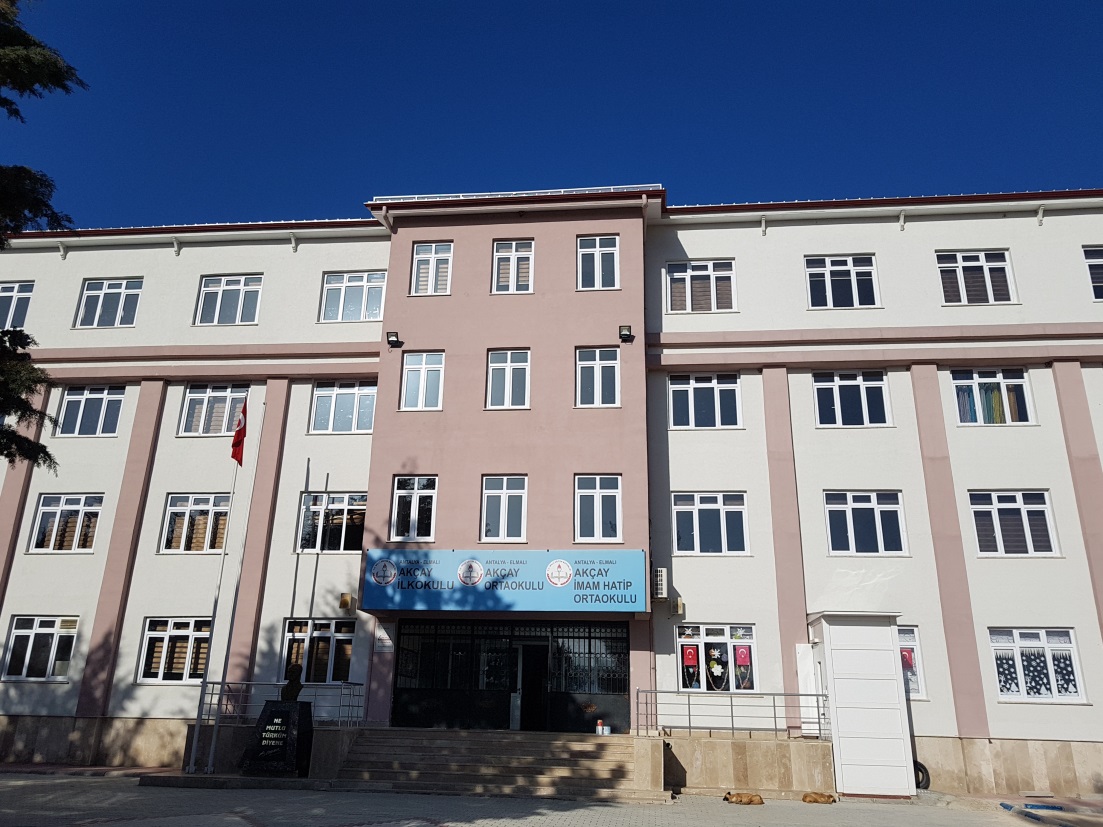 2019-2023 STRATEJİK PLANI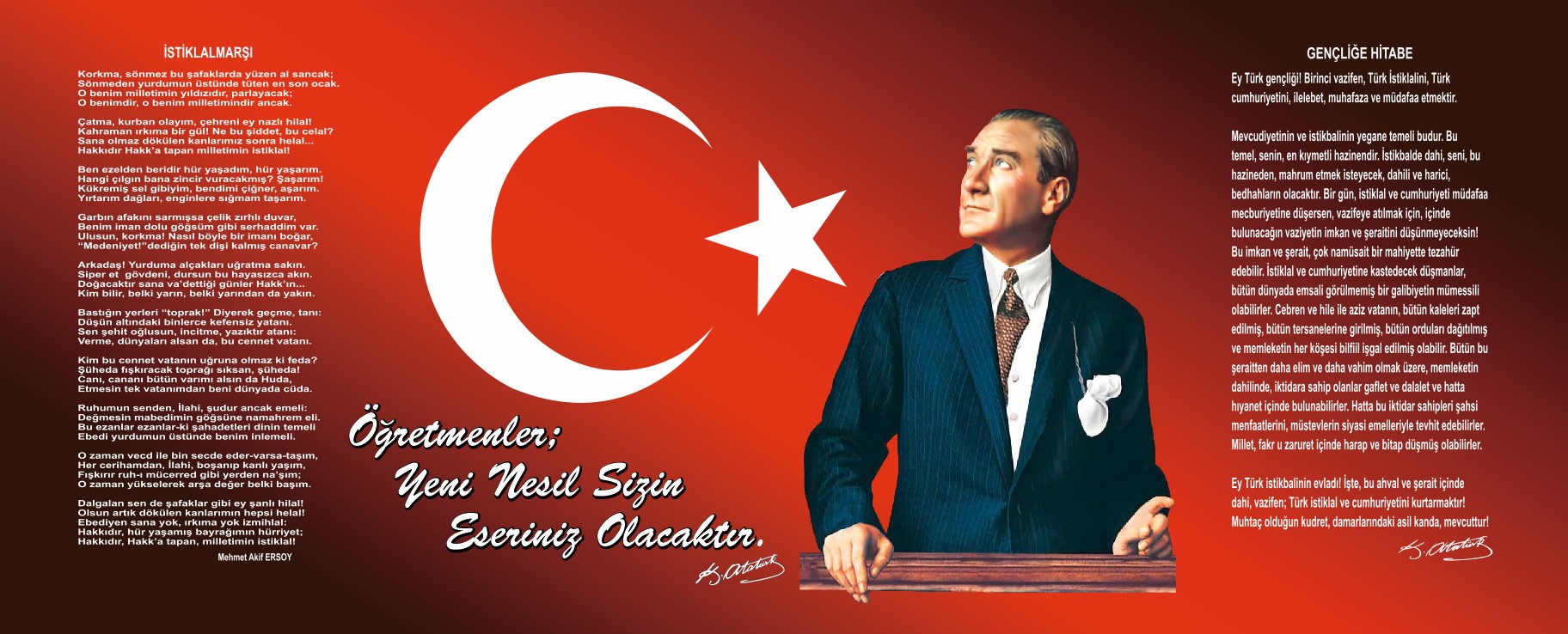 SUNUŞ       Akçay Ortaokulu 1739 sayılı Millî Eğitim Temel Kanunu ile belirlenen Türk Millî Eğitim Sisteminin özel ve genel amaçları doğrultusunda öğrenci yetiştirmeyi hedef edinen bir kurumdur. Hızla değişen dünyamızda bütün kurumlar verimliliğini en üst düzeye çıkarabilmek için var gücüyle çalışmaktadır.  Değişen dünya şartlarında topluma bilgi insanı yetiştirmeyi amaç edinen bir okuluz ve sorumluluğumuzun farkındayız. Bu nedenle eğitim alanındaki yeni yaklaşımları takip ediyor “Daha iyi bir eğitim imkânı nasıl sağlarız?” sorusunu sürekli kendimize soruyoruz. Hedeflenen ve özlenen normlara ulaşma çabası bizleri daima geleceğimizin teminatı olan öğrencilerimizi en iyi bir şekilde yetiştirmekten geçiyor. « Yarınlar yorulanların değil, rahatından vazgeçenlerin olacaktır.» sözünü parola olarak belirleyip çalışmalarımıza devam edeceğiz. Kaliteli bir eğitim öğretim sunarak akademik başarıyı sağlamak, okulumuzun kuruluş amacına uygun mesleğe ve yükseköğretime adaylar yetiştirmek, memnun ve mutlu insanların görev yaptığı, milli ve manevi değerlerini özümsemiş öğrenciler yetiştirmek temel amaçlarımız arasındadır. Akçay Ortaokulu olarak, en büyük amacımız yalnızca Akçay Ortaokulu mezunu gençler yetiştirmek değil, girdikleri her türlü ortamda çevresindekilere öğrendikleri mesleki bilgileri aktarabilen, değişime ve gelişime açık, okulu ve öğrenmeyi önemseyen, dürüst, araştırmacı, özgür düşünceye sahip olmakla birlikte manevi dinamiklerinin farkında olan, sorgulayabilen, zamanı verimli olarak kullanabilen, bilgiyi ezberlemeden çok bilgiye ulaşabilen, üretken, kişilikli, evrensel ve kültürel değerleri kazanma yolunda gelişim gösterebilen gençler yetiştirebilmektir. Bunun yanında çevreye karşı duyarlı, sosyal faaliyetlere katılan, yeteneklerinin kullanılmasına özen gösteren, ekip ruhunu benimseyen, insanı seven ve insana değer veren, verimliliği ve kaliteyi ön plânda tutan, objektif, tarafsız ve empatik davranan, hayata hazır, hayatı aydınlatan, bizleri daha da ileriye götürecek, geleceğine karşı sorumlu bireyler yetiştirmektir.      İdare ve öğretmen kadrosuyla bizler milli ve manevi değerlerimizi özümsemiş, daha iyi bir insan nasıl yetiştirilir derdiyle dertlenmiş, yeniliklere açık, Türkiye Cumhuriyetini daha da yükseltecek gençler yetiştirmeyi ilke edinmiş bulunmaktayız. Stratejik Plan' da belirlenen hedeflerimizi ne ölçüde gerçekleştirdiğimiz, plan dönemi içindeki her yılsonunda gözden geçirilecek ve gereken düzeltmeler yapılacaktır. Akçay Ortaokulu Planında belirtilen amaç ve hedeflere ulaşmamızın Okulumuzun gelişme ve kurumsallaşma süreçlerine önemli katkılar sağlayacağına inanmaktayız. Planın hazırlanmasında emeği geçen Strateji Yönetim Ekibi ’ne, öğretmen, öğrenci, veli ve paydaşlarımıza teşekkür ederim  		Sefa YURDAKUL                  	                                                                                                                                                     Okul MüdürüİçindekilerSunuş							…………………………………………………………………………………………………………………………… 3İçindekiler						…………………………………………………………………………………………………………………………… 4BÖLÜM I: GİRİŞ ve PLAN HAZIRLIK SÜRECİ									  5BÖLÜM II: DURUM ANALİZİ											  6Okulun Kısa Tanıtımı					…………………………………………………………………………………………………………………………… 6Okulun Mevcut Durumu: Temel İstatistikler		…………………………………………………………………………………………………………………………… 7Uygulanmakta Olan Stratejik Planın 
Değerlendirilmesi (2015-2019)				…………………………………………………………………………………………………………………………… 13PAYDAŞ  ANALİZİ					…………………………………………………………………………………………………………………………… 14GZFT (Güçlü, Zayıf, Fırsat, Tehdit) Analizi		…………………………………………………………………………………………………………………………… 20Gelişim ve Sorun Alanları				…………………………………………………………………………………………………………………………… 22BÖLÜM III: GELECEĞE YÖNELİM (MİSYON, VİZYON VE TEMEL DEĞERLER-AMAÇ HEDEFELER)25Misyonumuz						…………………………………………………………………………………………………………………………… 25TEMA I: EĞİTİM VE ÖĞRETİME ERİŞİM			…………………………………………………………………………………………………………………………… 27TEMA II: EĞİTİM VE ÖĞRETİMDE 
KALİTENİN ARTIRILMASI				…………………………………………………………………………………………………………………………… 30TEMA III: KURUMSAL KAPASİTE			…………………………………………………………………………………………………………………………… 34IV. BÖLÜM: MALİYETLENDİRME										  36V.BÖLÜM: İZLEME VE DEĞERLENDİRME									 37	BÖLÜM I: GİRİŞ ve PLAN HAZIRLIK SÜRECİ2019-2023 dönemi stratejik plan hazırlanması süreci Üst Kurul ve Stratejik Plan Ekibinin oluşturulması ile başlamıştır. Ekip tarafından oluşturulan çalışma takvimi kapsamında ilk aşamada durum analizi çalışmaları yapılmış ve durum analizi aşamasında paydaşlarımızın plan sürecine aktif katılımını sağlamak üzere paydaş anketi, toplantı ve görüşmeler yapılmıştır.Durum analizinin ardından geleceğe yönelim bölümüne geçilerek okulumuzun amaç, hedef, gösterge ve eylemleri belirlenmiştir. Çalışmaları yürüten ekip ve kurul bilgileri altta verilmiştir.BÖLÜM II: DURUM ANALİZİDurum analizi bölümünde okulumuzun mevcut durumu ortaya konularak neredeyiz sorusuna yanıt bulunmaya çalışılmıştır. Bu kapsamda okulumuzun kısa tanıtımı, okul künyesi ve temel istatistikleri, paydaş analizi ve görüşleri ile okulumuzun Güçlü Zayıf Fırsat ve Tehditlerinin (GZFT) ele alındığı analize yer verilmiştir.Okulun Kısa Tanıtımı/Kurumsal tarihçeOkulumuz ilk olarak 1972 yılında eğitim-öğretime açılmıştır. Bu binanın yanına 2016 yılında 24 derslikli bina yapılarak eğitim öğretime devam edilmiştir.Okulumuz Elmalı’nın Akçay Mahallesindedir. Akçay Elmalı’ya 25 km uzaklıktadır. Öğretmenler okula kendi imkanları ile gidip gelmektedirler. Okulumuz 3 katlı olup 24 derslik ve 3 idare odasından oluşmaktadır.Okulumuzda taşımalı okul kapsamında olup 4 köyden gelen 33 öğrenci ile birlikte toplamda 99 öğrenci eğitim öğretime devam etmektedir.2015-2017 yılları arası Ahmet KOCAKAYA2017- 2018 yılları arası Bilal ÖZERDİNÇ2018 ve sonrasında Sefa YURDAKUL Okul müdürlüğü görevini halen yürütmektedir.Okulun Mevcut Durumu: Temel İstatistiklerOkul Künyesi; Okulumuzun temel girdilerine ilişkin bilgiler altta yer alan okul künyesine ilişkin tabloda yer almaktadır.Temel Bilgiler Tablosu- Okul KünyesiÇalışan BilgileriOkulumuzun çalışanlarına ilişkin bilgiler altta yer alan tabloda belirtilmiştir.Çalışan Bilgileri TablosuOkulumuz Bina ve Alanları	Okul Yerleşkesine İlişkin Bilgiler Sınıf ve Öğrenci Bilgileri	Okulumuzda yer alan sınıfların öğrenci sayıları alttaki tabloda verilmiştir.Donanım ve Teknolojik KaynaklarımızTeknolojik kaynaklar başta olmak üzere okulumuzda bulunan çalışır durumdaki donanım malzemesine ilişkin bilgiye alttaki tabloda yer verilmiştir.Teknolojik Kaynaklar TablosuGelir ve Gider BilgisiOkulumuzun genel bütçe ödenekleri, okul aile birliği gelirleri ve diğer katkılarda dâhil olmak üzere gelir ve giderlerine ilişkin son üç yıl gerçekleşme bilgileri alttaki tabloda verilmiştir.UYGULANMAKTA OLAN STRATEJİK PLANIN DEĞERLENDİRİLMESİ (2015-2019)2015 yılında yürürlüğe giren MEB 2015-2019 Stratejik Planı; stratejik plan hazırlık süreci, durum analizi, geleceğe yönelim, maliyetlendirme ile izleme ve değerlendirme olmak üzere beş bölümden oluşturulmuştur. Bunlardan izleme ve değerlendirme faaliyetlerine temel teşkil eden stratejik amaç, stratejik hedef, performans göstergesi ve stratejilerin yer aldığı geleceğe yönelik bölümü eğitim ve öğretime erişim, eğitim ve öğretimde kalite ve kurumsal kapasite olmak üzere üç tema halinde yapılandırılmıştır. Söz konusu üç tema altında 7 stratejik amaç, 14 stratejik hedef, 13 performans göstergesine yer verilmiştir. Bunlarla ilgili göstergeler değerlendirildiğinde aşağıdaki hususlar ön plana çıkmıştır.Okulumuzda ki başarı oranında 2015-2019 döneminde artış gözlenmiştir. Bunda okulun zorunlu hizmet kapsamına alınması ve öğretmen kadrolarındaki doluluk oranının artışı genç, dinamik ve uyumlu çalışma ortamının etkisi olduğu görülmektedir. Kitap okuma sayılarında planlanan dönemde önemli artışlar gözlemlenmiştir. Bundaki en önemli etken okulumuza yeni okul kütüphanesi kazandırmamız ve sınıf kitaplıklarındaki kitap sayılarının ve çeşitliliğinin arttırılması etkili olmuştur. BT sınıfımızın ve Fen laboratuvarının olmaması okulumuzdaki en büyük eksiklik olarak göze çarpmaktadır. Planlanan dönemde sportif faaliyetlere katılan öğrenci sayılarında ve sportif faaliyet sayısında büyük artış gözlemlenmiştir. Bundaki en büyük etkenlerden biri spor salonumuzun faaliyete geçmesi ve okul kadrosunun dolması ayrıca öğretmenlerin sportif faaliyetlerle ilgilenmesi ve öğrencileri bu faaliyetlere teşvik etmesi bu artıştaki en önemli etkenler olarak öne çıkmaktadır. Sosyal etkinlikler ise planlandığı gibi hedeflere uygun olarak tamamlanmıştır. Okulda her eğitim-öğretim döneminde gezi, kermes, tiyatro, şiir dinletisi, okul gecesi, kariyer günleri, mezuniyet gecesi ve çeşitli sosyal ve kültürel etkinlikler düzenli olarak yapılmıştır. Bu faaliyetler sonucunda da öğrencilerin faaliyetlere katılım oranında büyük bir artış olduğu gözlemlenmiştir.Buna göre belirtilen alanlarda, plan ve hedeflerin gerçekleşme oranlarından yola çıkarak, 2019-2023 dönemi için ulaşılabilecek yeni performans göstergelerinin belirlenmesi kararlaştırılmıştır.PAYDAŞ ANALİZİKurumumuzun temel paydaşları öğrenci, veli ve öğretmen olmakla birlikte eğitimin dışsal etkisi nedeniyle okul çevresinde etkileşim içinde olunan geniş bir paydaş kitlesi bulunmaktadır. Paydaşlarımızın görüşleri anket, toplantı, dilek ve istek kutuları, elektronik ortamda iletilen önerilerde dâhil olmak üzere çeşitli yöntemlerle sürekli olarak alınmaktadır.Paydaş anketlerine ilişkin ortaya çıkan temel sonuçlara altta yer verilmiştir:Öğrenci Anketi Sonuçları: Anketimize 25 öğrenci katılmıştır.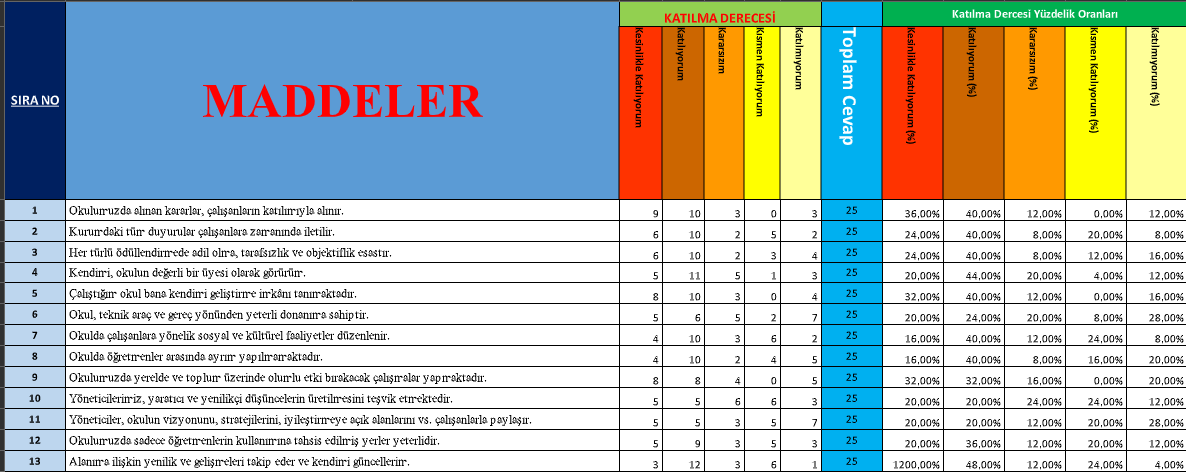 Öğretmen Anketi Sonuçları: Anketimize 25 Öğretmenimiz katılmıştırVeli Anketi Sonuçları: Anketimize 25 kişi katılmıştır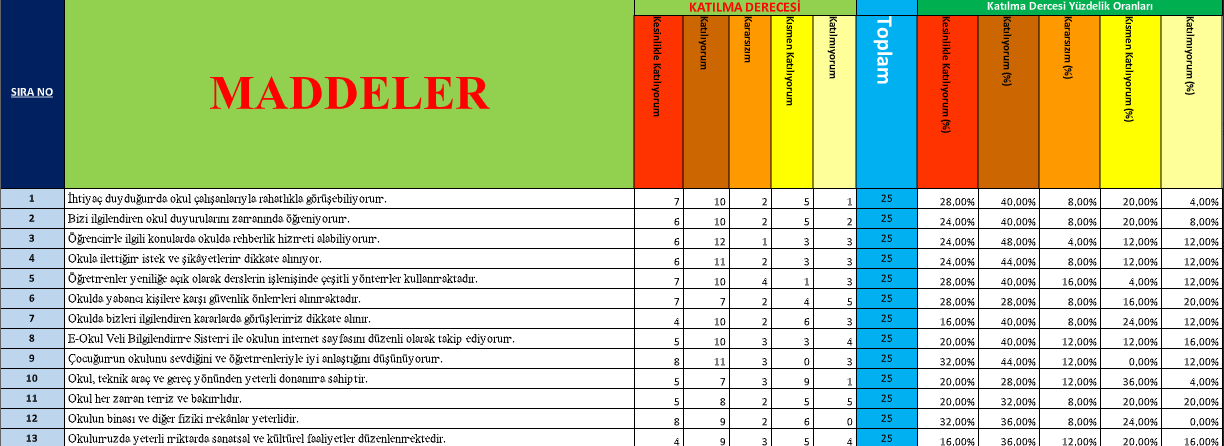 GZFT (Güçlü, Zayıf, Fırsat, Tehdit) AnaliziOkulumuzun temel istatistiklerinde verilen okul künyesi, çalışan bilgileri, bina bilgileri, teknolojik kaynak bilgileri ve gelir gider bilgileri ile paydaş anketleri sonucunda ortaya çıkan sorun ve gelişime açık alanlar iç ve dış faktör olarak değerlendirilerek GZFT tablosunda belirtilmiştir. Dolayısıyla olguyu belirten istatistikler ile algıyı ölçen anketlerden çıkan sonuçlar tek bir analizde birleştirilmiştir.Kurumun güçlü ve zayıf yönleri donanım, malzeme, çalışan, iş yapma becerisi, kurumsal iletişim gibi çok çeşitli alanlarda kendisinden kaynaklı olan güçlülükleri ve zayıflıkları ifade etmektedir ve ayrımda temel olarak okul müdürü/müdürlüğü kapsamından bakılarak iç faktör ve dış faktör ayrımı yapılmıştır. İçsel FaktörlerGüçlü YönlerZayıf YönlerDışsal FaktörlerTehditlerGELİŞİM VE SORUN ALANLARIGelişim ve sorun alanları analizi ile GZFT analizi sonucunda ortaya çıkan sonuçların planın geleceğe yönelim bölümü ile ilişkilendirilmesi ve buradan hareketle hedef, gösterge ve eylemlerin belirlenmesi sağlanmaktadır. Gelişim ve sorun alanları ayrımında eğitim ve öğretim faaliyetlerine ilişkin üç temel tema olan Eğitime Erişim, Eğitimde Kalite ve kurumsal Kapasite kullanılmıştır. Eğitime erişim, öğrencinin eğitim faaliyetine erişmesi ve tamamlamasına ilişkin süreçleri; Eğitimde kalite, öğrencinin akademik başarısı, sosyal ve bilişsel gelişimi ve istihdamı da dâhil olmak üzere eğitim ve öğretim sürecinin hayata hazırlama evresini; Kurumsal kapasite ise kurumsal yapı, kurum kültürü, donanım, bina gibi eğitim ve öğretim sürecine destek mahiyetinde olan kapasiteyi belirtmektedir.BÖLÜM III: MİSYON, VİZYON VE TEMEL DEĞERLEROkul Müdürlüğümüzün Misyon, vizyon, temel ilke ve değerlerinin oluşturulması kapsamında öğretmenlerimiz, öğrencilerimiz, velilerimiz, çalışanlarımız ve diğer paydaşlarımızdan alınan görüşler, sonucunda stratejik plan hazırlama ekibi tarafından oluşturulan Misyon, Vizyon, Temel Değerler; Okulumuz üst kurulana sunulmuş ve üst kurul tarafından onaylanmıştır.MİSYONUMUZÖğrencilerimize Atatürk İlke ve İnkılâpları doğrultusunda bulunduğu ortamın imkânsızlıklarından şikâyet etmeden, nitelikli bir eğitim vererek onları bir üst öğretim kurumuna ve hayata hazırlamak, milletine karşı sorumluluk duygusu taşıyan üretici ve katılımcı vatandaşlar olarak yetiştirmektir.VİZYONUMUZOkulumuzu; saygın, güvenilir ve öğrenmeyi öğrenen kişiler yetiştiren tam olarak öğrenemese bile tam olarak eğitilen kişilerin yetiştirildiği bir kurum haline getirmektir.TEMEL DEĞERLERİMİZAMAÇ, HEDEF VE EYLEMLERTEMA I: EĞİTİM VE ÖĞRETİME ERİŞİMEğitim ve öğretime erişim okullaşma ve okul terki, devam ve devamsızlık, okula uyum ve oryantasyon, özel eğitime ihtiyaç duyan bireylerin eğitime erişimi, yabancı öğrencilerin eğitime erişimi ve hayat boyu öğrenme kapsamında yürütülen faaliyetlerin ele alındığı temadır.Stratejik Amaç 1: Kayıt bölgemizde yer alan bütün çocukların fırsat eşitliğine uygun olarak adil bir şekilde eğitim-öğretimden yararlanmasını sağlamak.Stratejik Hedef 1.1.Kayıt bölgemizde yer alan çocukların okullaşma oranları tek bir öğrenci dahi dışarıda kalmayacak şekilde okula kazandırıp öğrencilerin uyum ve devamsızlık sorunlarını gidermek. Performans GöstergeleriEylemlerTEMA II: EĞİTİM VE ÖĞRETİMDE KALİTENİN ARTIRILMASIEğitim ve öğretimde kalitenin artırılması başlığı esas olarak eğitim ve öğretim faaliyetinin hayata hazırlama işlevinde yapılacak çalışmaları kapsamaktadır. Bu tema altında akademik başarı, sınav kaygıları, sınıfta kalma, ders başarıları ve kazanımları, disiplin sorunları, öğrencilerin bilimsel, sanatsal, kültürel ve sportif faaliyetleri ile istihdam ve meslek edindirmeye yönelik rehberlik ve diğer mesleki faaliyetler yer almaktadır. Stratejik Amaç 2: Öğrencilerimizin gelişmiş dünyaya uyum sağlayacak şekilde donanımlı bireyler olabilmesi için eğitim ve öğretimde kalite artırılacaktır.Stratejik Hedef 2.1.Öğrenme kazanımlarını takip eden ve velileri de sürece dâhil eden bir yönetim anlayışı ile öğrencilerimizin akademik başarıları ve sosyal faaliyetlere etkin katılımı artırılacaktır.Performans GöstergeleriEylemlerStratejik Hedef 2.2.Etkin bir rehberlik anlayışıyla, öğrencilerimizi ilgi ve becerileriyle orantılı bir şekilde üst öğrenime veya istihdama hazır hale getiren daha kaliteli bir kurum yapısına geçilecektir.Performans GöstergeleriEylemlerTEMA III: KURUMSAL KAPASİTEStratejik Amaç 3: Eğitim ve öğretim faaliyetlerinin daha nitelikli olarak verilebilmesi için okulumuzun kurumsal kapasitesi güçlendirilecektir. Stratejik Hedef 3.1.Etkili ve verimli bir kurumsal yapıyı oluşturmak için; mevcut beşeri, fiziki alt yapı ile yönetim ve organizasyon yapısı iyileştirilecektir.Performans GöstergeleriEylemlerV. BÖLÜM: MALİYETLENDİRME2019-2023 Stratejik Planı Faaliyet/Proje Maliyetlendirme TablosuV. BÖLÜM: İZLEME VE DEĞERLENDİRMEOkulumuz Stratejik Planı izleme ve değerlendirme çalışmalarında 5 yıllık Stratejik Planın izlenmesi ve 1 yıllık gelişim planın izlenmesi olarak ikili bir ayrıma gidilecektir. Stratejik planın izlenmesinde 6 aylık dönemlerde izleme yapılacak denetim birimleri, il ve ilçe millî eğitim müdürlüğü ve Bakanlık denetim ve kontrollerine hazır halde tutulacaktır. Okullarımız ve kurumlarımız için yapılacak olan okul gelişim modeli ve stratejik plan izleme modeli sistemine ilgili verilerin girişleri yapılacaktır.Yıllık planın uygulanmasında yürütme ekipleri ve eylem sorumlularıyla aylık ilerleme toplantıları yapılacaktır. Toplantıda bir önceki ayda yapılanlar ve bir sonraki ayda yapılacaklar görüşülüp karara bağlanacaktır. Planda yer alan stratejik amaç ve onların altında bulunan stratejik hedeflere ulaşılabilmek için yürütülecek çalışmaların izlenmesi ve değerlendirilmesini zamanında ve etkin bir şekilde yapabilmek amacıyla Okulumuzda Stratejik Plan İzleme ve Değerlendirme Ekibi kurulacaktır. İzleme ve değerlendirme, planda belirtilen performans göstergeleri dikkate alınarak yapılacaktır. Stratejik amaçların ve hedeflerin gerçekleştirilmesinden sorumlu kişiler 6 aylık veya yıllık dönemler itibariyle yürüttükleri faaliyet ve projelerle ilgili raporları bir nüsha olarak hazırlayıp İzleme ve Değerlendirme Ekibine verecektir. Okulumuzun İzleme ve Değerlendirme Ekibi ( OGYE) Stratejik amaçların ve hedeflerin gerçekleştirilmesi ilgili raporları yıllık dönemler itibariyle raporları iki nüsha olarak hazırlayıp bir nüshası Okul İzleme ve Değerlendirme Ekibine bir nüshasını da İlçe Milli Eğitim Müdürlüğü Strateji Geliştirme bölümüne gönderecektir.   İzleme ve Değerlendirme Ekibi, iyileştirme ekiplerden gelen yıllık performans değerlendirmelerini inceleyerek, performans göstergelerinin ölçümü ve değerlendirilmesini, ait olduğu yıl içinde yapılan faaliyetlerin o yılki bütçeyle uyumu ve elde edilen sonuçların Stratejik Planda önceden belirlenen amaç ve hedeflere ne derece örtüştüğünü rapor halinde okul müdürünün bilgisine sunacaktır. İlçe Milli Eğitim Müdürlüğünden gelen kararlar doğrultusunda ilgili birim ve kişilere geri bildirim yapılacaktır.    Böylece, Plan’ın uygulanma sürecinde bir akşama olup olmadığı saptanacak, varsa bunların düzeltilmesine yönelik tedbirlerin alınması ile performans hedeflerine ulaşma konusunda doğru bir yaklaşım izlenmiş olacaktır.Üst Kurul BilgileriÜst Kurul BilgileriEkip BilgileriEkip BilgileriAdı SoyadıUnvanıAdı SoyadıUnvanıSefa YURDAKULOkul MüdürüŞehnaz TUFANÖğretmenOnur OCAKBEĞİMüdür YardımcısıBüşra DALGIÇÖğretmenRasim ASARÖğretmenOzan DURMAZÖğretmen Hasan KARAKAYAOkul Aile BaşkanıElif ÖZGER PARYAZÖğretmenMustafa GÜZELYönetim Üyesiİli: İli: ANTALYAANTALYAİlçesi: İlçesi: ELMALIELMALIAdres: Adres: Akçay Mahallesi Elmalı / AntalyaAkçay Mahallesi Elmalı / AntalyaCoğrafi Konum (link):Coğrafi Konum (link):https://goo.gl/maps/pBaPeBqwXGy https://goo.gl/maps/pBaPeBqwXGy Telefon Numarası: Telefon Numarası: 0242 629 20 130242 629 20 13Faks Numarası:Faks Numarası:--e- Posta Adresi:e- Posta Adresi:akcayilkokulu@gmail.com  akcayilkokulu@gmail.com  Web sayfası adresi:Web sayfası adresi:akcayortaokulu.meb.k12.tr/ akcayortaokulu.meb.k12.tr/ Kurum Kodu:Kurum Kodu:704104704104Öğretim Şekli:Öğretim Şekli:Tam GünTam GünOkulun Hizmete Giriş Tarihi: Okulun Hizmete Giriş Tarihi: 20162016Toplam Çalışan Sayısı Toplam Çalışan Sayısı 1212Öğrenci Sayısı:Kız4646Öğretmen SayısıKadın77Öğrenci Sayısı:Erkek5353Öğretmen SayısıErkek33Öğrenci Sayısı:Toplam9999Öğretmen SayısıToplam1010Derslik Başına Düşen Öğrenci Sayısı:Derslik Başına Düşen Öğrenci Sayısı:Derslik Başına Düşen Öğrenci Sayısı:13Şube Başına Düşen Öğrenci Sayısı:Şube Başına Düşen Öğrenci Sayısı:Şube Başına Düşen Öğrenci Sayısı:25Öğretmen Başına Düşen Öğrenci Sayısı:Öğretmen Başına Düşen Öğrenci Sayısı:Öğretmen Başına Düşen Öğrenci Sayısı:10Şube Başına 30’dan Fazla Öğrencisi Olan Şube Sayısı:Şube Başına 30’dan Fazla Öğrencisi Olan Şube Sayısı:Şube Başına 30’dan Fazla Öğrencisi Olan Şube Sayısı:1Öğrenci Başına Düşen Toplam Gider Miktarı:Öğrenci Başına Düşen Toplam Gider Miktarı:Öğrenci Başına Düşen Toplam Gider Miktarı:500 TLÖğretmenlerin Kurumdaki Ortalama Görev Süresi:Öğretmenlerin Kurumdaki Ortalama Görev Süresi:Öğretmenlerin Kurumdaki Ortalama Görev Süresi:3 YILUnvanErkekKadınToplamOkul Müdürü ve Müdür Yardımcısı202Sınıf Öğretmeni000Branş Öğretmeni3710Rehber Öğretmen000İdari Personel000Yardımcı Personel000Güvenlik Personeli000Toplam Çalışan Sayıları5712Okul BölümleriOkul BölümleriÖzel AlanlarVarYokOkul Kat Sayısı3Çok Amaçlı SalonXDerslik Sayısı24Çok Amaçlı SahaXDerslik Alanları (m2)50KütüphaneXKullanılan Derslik Sayısı8Fen LaboratuvarıXŞube Sayısı4Bilgisayar LaboratuvarıXİdari Odaların Alanı (m2)30İş AtölyesiXÖğretmenler Odası (m2)40Beceri AtölyesiXOkul Oturum Alanı (m2)500PansiyonXOkul Bahçesi (Açık Alan)(m2)3200Mescit XOkul Kapalı Alan (m2)432Sanatsal, bilimsel ve sportif amaçlı toplam alan (m2)100 (m2)Kantin (m2)30Tuvalet Sayısı8SınıfıKızErkekToplam5/A1417316/A1114257/A1411258/A71118TOPLAM465399Akıllı Tahta Sayısı0TV Sayısı0Masaüstü Bilgisayar Sayısı8Yazıcı Sayısı0Taşınabilir Bilgisayar Sayısı0Fotokopi Makinası Sayısı4Projeksiyon Sayısı8İnternet Bağlantı HızıADSL 4 MbpsYıllarGelir Miktarı(TL)Gider Miktarı(TL)20175.0045.00420186.004,86.004,8201912.349,04.782,0Okulumuzun Olumlu (başarılı)  ve Olumsuz (başarısız) Yönlerine İlişin Görüşleriniz.Okulumuzun Olumlu (başarılı)  ve Olumsuz (başarısız) Yönlerine İlişin Görüşleriniz.Olumlu (Başarılı) yönlerimizOlumsuz (başarısız) yönlerimizGörsel Sanatlar Sınıfının olmasıOkul kütüphanesinin aktif kullanılmasıDestekleme Yetiştirme Kurslarının açılmasıDeneme Sınavlarının yapılmasıOkul İdaresinin sorunlarımızla ilgilenmesiKonferans Salonunun OlmasıSınıflarda akıllı tahta olmamasıAkran zorbalığıSosyal ve Kültürel faaliyetlerin az olmasıÖğle Yemeklerinin çeşidinin az olmasıOkulda bilişim ve fen laboratuvarının olmamasıOkulumuzda alınan kararlar, çalışanların katılımıyla alınır.Okulumuzda alınan kararlar, çalışanların katılımıyla alınır.60,00%40,00%0,00%0,00%0,00%Kurumdaki tüm duyurular çalışanlara zamanında iletilir.Kurumdaki tüm duyurular çalışanlara zamanında iletilir.70,00%30,00%0,00%0,00%0,00%Her türlü ödüllendirmede adil olma, tarafsızlık ve objektiflik esastır.Her türlü ödüllendirmede adil olma, tarafsızlık ve objektiflik esastır.70,00%30,00%0,00%0,00%0,00%Kendimi, okulun değerli bir üyesi olarak görürüm.Kendimi, okulun değerli bir üyesi olarak görürüm.70,00%30,00%0,00%0,00%0,00%Çalıştığım okul bana kendimi geliştirme imkânı tanımaktadır.Çalıştığım okul bana kendimi geliştirme imkânı tanımaktadır.30,00%50,00%0,00%10,00%10,00%Okul, teknik araç ve gereç yönünden yeterli donanıma sahiptir.Okul, teknik araç ve gereç yönünden yeterli donanıma sahiptir.0,00%20,00%10,00%40,00%30,00%Okulda çalışanlara yönelik sosyal ve kültürel faaliyetler düzenlenir.Okulda çalışanlara yönelik sosyal ve kültürel faaliyetler düzenlenir.10,00%30,00%10,00%40,00%10,00%Okulda öğretmenler arasında ayrım yapılmamaktadır.Okulda öğretmenler arasında ayrım yapılmamaktadır.70,00%30,00%0,00%0,00%0,00%Okulumuzda yerelde ve toplum üzerinde olumlu etki bırakacak çalışmalar yapmaktadır.Okulumuzda yerelde ve toplum üzerinde olumlu etki bırakacak çalışmalar yapmaktadır.10,00%60,00%0,00%30,00%0,00%Yöneticilerimiz, yaratıcı ve yenilikçi düşüncelerin üretilmesini teşvik etmektedir.Yöneticilerimiz, yaratıcı ve yenilikçi düşüncelerin üretilmesini teşvik etmektedir.40,00%60,00%0,00%0,00%0,00%Yöneticiler, okulun vizyonunu, stratejilerini, iyileştirmeye açık alanlarını vs. çalışanlarla paylaşır.Yöneticiler, okulun vizyonunu, stratejilerini, iyileştirmeye açık alanlarını vs. çalışanlarla paylaşır.50,00%30,00%0,00%20,00%0,00%Okulumuzda sadece öğretmenlerin kullanımına tahsis edilmiş yerler yeterlidir.Okulumuzda sadece öğretmenlerin kullanımına tahsis edilmiş yerler yeterlidir.50,00%20,00%10,00%20,00%0,00%Alanıma ilişkin yenilik ve gelişmeleri takip eder ve kendimi güncellerim.Alanıma ilişkin yenilik ve gelişmeleri takip eder ve kendimi güncellerim.4000,00%50,00%0,00%10,00%0,00%Okulumuzun Olumlu (başarılı)  ve Olumsuz (başarısız) Yönlerine İlişkin Görüşleriniz.Okulumuzun Olumlu (başarılı)  ve Olumsuz (başarısız) Yönlerine İlişkin Görüşleriniz.Okulumuzun Olumlu (başarılı)  ve Olumsuz (başarısız) Yönlerine İlişkin Görüşleriniz.Okulumuzun Olumlu (başarılı)  ve Olumsuz (başarısız) Yönlerine İlişkin Görüşleriniz.Okulumuzun Olumlu (başarılı)  ve Olumsuz (başarısız) Yönlerine İlişkin Görüşleriniz.Okulumuzun Olumlu (başarılı)  ve Olumsuz (başarısız) Yönlerine İlişkin Görüşleriniz.Okulumuzun Olumlu (başarılı)  ve Olumsuz (başarısız) Yönlerine İlişkin Görüşleriniz.Olumlu (Başarılı) yönlerimizOlumsuz (başarısız) yönlerimizOlumsuz (başarısız) yönlerimizOlumsuz (başarısız) yönlerimizOlumsuz (başarısız) yönlerimizOlumsuz (başarısız) yönlerimizOlumsuz (başarısız) yönlerimizÖğretmen veli ilişkileri güçlüdürOkulda Mescidin olmasıÖğrenciler büyüklerine karşı saygılıdırOkulda Konferans salonunun olmasıSınıflarda akıllı tahtanın olmamasıAkademik başarı yeterli değildir.Sınıflarda akıllı tahtanın olmamasıAkademik başarı yeterli değildir.Sınıflarda akıllı tahtanın olmamasıAkademik başarı yeterli değildir.Sınıflarda akıllı tahtanın olmamasıAkademik başarı yeterli değildir.Sınıflarda akıllı tahtanın olmamasıAkademik başarı yeterli değildir.Sınıflarda akıllı tahtanın olmamasıAkademik başarı yeterli değildir.Okulumuzun Olumlu (başarılı)  ve Olumsuz (başarısız) Yönlerine İlişkin Görüşleriniz.Okulumuzun Olumlu (başarılı)  ve Olumsuz (başarısız) Yönlerine İlişkin Görüşleriniz.Olumlu (Başarılı) yönlerimizOlumsuz (başarısız) yönlerimizOkul kütüphanesinin olması Öğretmenler ve veliler ile işbirliği içindedir Destekleme yetiştirme kurslarının açılması Okuldaki mescidin aktif bir şekilde kullanılması Spor salonunun aktif şekilde kullanılması Okulda disipline dikkat edilmesi Okul İdaresi sorunlarımıza yardımcı olması Belirli aralıklarla deneme sınavının yapılması Sınıflarda akıllı tahta olmaması Bazı sınıfların ısınma problemi yaşaması sınıflarda kilitli küçük dolaplarının olmaması Tuvalet ve lavaboların çok çabuk kirlenmesiÖğrencilerÖğrencilerimizin hem ders başarısı anlamında hem de sosyal, kültürel, sportif etkinliklerdeki başarısı anlamında istekli olmaları.ÇalışanlarHizmetlilerin öğrenci ve öğretmenleri uyum içinde olmaları.VelilerVeli iletişiminin güçlü olması.Bina ve YerleşkeOkul yerleşkesinin etkinlikler için alanı ve bahçesinin bulunması.DonanımADSL bağlantısının olmasıBütçeOkul Aile Birliğinin iş birliğine açık olmasıYönetim SüreçleriTüm çalışmalarımızda katılımcılık esas alınarak, her bir fikrin ciddiyetle değerlendirilmesi. İletişim SüreçleriÖğrenci-öğretmen ve Okul-Veli iletişiminin güçlü olması.Vb.Öğrencilerimizin hem ders başarısı anlamında hem de sosyal, kültürel, sportif etkinliklerdeki başarısı anlamında istekli olmaları.ÖğrencilerÖğrencilerimizin akademik olarak başarıları istenilen seviyede olmaması.ÇalışanlarÖğretmen sirkülasyonunun hızlı olması. VelilerOkulda yapılan etkinliklere katılım sağlamamalarıBina ve YerleşkeOkulumuzun bina ve yerleşkesi öğrencilerimizin tüm ihtiyaçlarını karşılayacak nitelikte olmaması.DonanımDonanım olarak öğrencilerin ihtiyacını tam olarak karşılayamaması.BütçeBütçenin okul giderlerini karşılayamamasıYönetim Süreçleriİletişim SüreçleriBazı velilere ulaşmakta yaşanan sıkıntılar.PolitikBakanlığımızın Vizyon 2023 belgesinde yer alan unsurların kurumumuzda pozitif beklentiler oluşturması.EkonomikHayırseverlerin ve okul aile birliğinin varlığı. SosyolojikVeli potansiyelinin iletişime açık ve sportif-kültürel etkinlik katılımına açık olması.TeknolojikADSL bağlantısının olmasıMevzuat-YasalMevzuatta okul şartlarına göre esneklikler bulunması.EkolojikOkulumuzun diğer okullar ve çevresiyle iletişiminin güçlü olmasıPolitikÖğretmenlik mesleğinin son zamanlarda yaşadığı itibar kaybını önleyecek yasal düzenlemenin yapılmaması.EkonomikMaddi durumu kötü öğrencilerin olması.SosyolojikParçalanmış ailelerin olması.TeknolojikTeknolojik alt yapının yetersiz olması.Mevzuat-YasalYasaların ihtiyaçları tam olarak karşılayamaması.EkolojikÇevre yerleşim alanlarıyla olan ulaşım sıkıntısı.EĞİTİME ERİŞİMEĞİTİMDE KALİTEKURUMSAL KAPASİTEOkullaşma OranıAkademik BaşarıKurumsal İletişimOkula Devam/ DevamsızlıkSosyal, Kültürel ve Fiziksel GelişimKurumsal YönetimOkula Uyum, OryantasyonSınıf TekrarıBina ve YerleşkeÖzel Eğitime İhtiyaç Duyan Bireylerİstihdam Edilebilirlik ve YönlendirmeDonanımYabancı ÖğrencilerÖğretim YöntemleriTemizlik, HijyenTaşımalı EğitimDers araç gereçleriİş Güvenliği, Okul GüvenliğiTaşıma ve servisİnsan kaynakları1.TEMA: EĞİTİM VE ÖĞRETİME ERİŞİM1.TEMA: EĞİTİM VE ÖĞRETİME ERİŞİM1Devamsızlık oranları2Destekleme Yetiştirme Kursuna katılım oranı3Özel eğitimde okullaşma 4Zorunlu eğitimden erken ayrılma 5Okula uyum ve oryantasyon sorunları 2.TEMA: EĞİTİM VE ÖĞRETİMDE KALİTE2.TEMA: EĞİTİM VE ÖĞRETİMDE KALİTE1Yabancı dil yeterliliği  2Zararlı alışkanlıkların azaltılması3Sosyal sportif kültürel etkinlikler4Projelerin özendirilmesi ve artırılması 5Akademik başarının artırılması 3.TEMA: KURUMSAL KAPASİTE3.TEMA: KURUMSAL KAPASİTE1İnsan kaynaklarında mesleki yetkinliklerinin artırılması2Okul ve kurumların sosyal, kültürel, sanatsal ve sportif faaliyet alanlarının yetersizliği 3Donatım eksiklerinin giderilmesi  4Okul güvenliği çalışmaları 5Yabancı dil becerilerini kullanan personel sayısı 6Okullardaki fiziki durumun özel eğitime gereksinim duyan öğrencilere uygunluğu  1Ülkemizin geleceğinden sorumluyuz.2Eğitime yapılan yardımı kutsal sayar ve her türlü desteği veririz.3Toplam Kalite Yönetimi felsefesini benimseriz.4Kurumda çalışan herkesin katılımı ile sürecin devamlı olarak iyileştirileceğine ve geliştirileceğine inanırız.5Sağlıklı bir çalışma ortamı içerisinde çalışanları tanıyarak fikirlerine değer verir ve işimizi önemseriz.6Mevcut ve potansiyel hizmet bekleyenlerin ihtiyaçlarına odaklanırız.7Kendimizi geliştirmeye önem verir, yenilikçi fikirlerden yararlanırız.8Öğrencilerin, öğrenmeyi öğrenmesi ilk hedefimizdir.9Okulumuzla ve öğrencilerimizle gurur duyarız.10Öğrencilerimizi, yaratıcı yönlerinin gelişmesi için teşvik ederiz.11Öğrenme problemi olan öğrencilerimiz için özel destek programları hazırlarız.12Öğrencilerimiz, bütün çalışmalarımızın odak noktasıdır.NoPERFORMANSGÖSTERGESİMevcutHEDEFHEDEFHEDEFHEDEFHEDEFNoPERFORMANSGÖSTERGESİ201820192020202120222023PG.1.1.1Kayıt bölgesindeki öğrencilerden okula kayıt yaptıranların oranı (%)9090100100100100 PG.1.1.2Okula yeni başlayan öğrencilerden oryantasyon eğitimine katılanların oranı (%)100100100100100100PG.1.1.3Bir eğitim ve öğretim döneminde 20 gün ve üzeri devamsızlık yapan öğrenci oranı (%)200000PG.1.1.4Bir eğitim ve öğretim döneminde 20 gün ve üzeri devamsızlık yapan yabancı öğrenci oranı (%)%2%2%1000PG.1.1.5Okulun özel eğitime ihtiyaç duyan bireylerin kullanımına uygunluğu (0-1)000000PG.1.1.6Açılan kurslara devam oranı (%)859090909095PG.1.1.7Şartları elverişsiz öğrencilere beslenme ve araç gereç yardımı ilişkin yardım yapılan öğrenci oranı (%)909095100100100NoEylem İfadesiEylem SorumlusuEylem Tarihi1.1.1.Kayıt bölgesinde yer alan öğrencilerin tespiti çalışması yapılacaktır.Okul Yönetimi01 Eylül-20 Eylül1.1.2Devamsızlık yapan öğrencilerin tespiti ve erken uyarı sistemi için çalışmalar yapılacaktır.Müdür Yardımcısı 01 Eylül-20 Eylül1.1.3Fen laboratuvarlarını yeterli donanıma sahip hale getirmek.Okul yönetimi1 Ekim – 15 Haziran1.1.4Kayıt bölgesinde yer alan öğrencilerin tespiti çalışması yapılacaktır.Okul Yönetimi01 Eylül-20 Eylül1.1.5Okulun özel eğitime ihtiyaç duyan bireylerin eğitim-öğretim faaliyetlerinin desteklenmesi.Okul yönetimi ve Öğretmenleri1 Eylül – 15 Haziran1.1.6Yetiştirme kurslarının açılmasıOkul Yönetimi1 Ekim – 15 Haziran1.1.7Maddi imkânları yetersiz öğrencilerin tespitlerinin yapılmasıOkul Yönetimi1 Eylül – 30EylülNoPERFORMANSGÖSTERGESİMevcutHEDEFHEDEFHEDEFHEDEFHEDEFNoPERFORMANSGÖSTERGESİ201820192020202120222023PG.2.1.1 Bir eğitim ve öğretim döneminde bilimsel, kültürel, sanatsal ve sportif alanlarda en az bir faaliyete katılan öğrenci oranı (%)%100%100%100%100%100%100PG.2.1.2Öğrenci başına okunan kitap sayısı7811111213PG.2.1.3 Toplumsal sorumluluk ve gönüllülük programlarına katılan öğrenci oranı (%)%95%100%100%100%100%100PG.2.1.4Yabancı dil dersi yılsonu puan ortalaması%75%75%88%90%95%100PG.2.1.5EBA Ders Portali öğrenci kayıt oranı (%)%100%100%100%100%100%100PG.2.1.6Yabancı dil eğitimine yönelik geliştirilen dijital içerik sayısı002244PG.2.1.7Herhangi bir dalda milli takım havuzunda yer alan öğrenci sayısı001122PG.2.1.8Sporcu lisanslı öğrenci sayısı000122PG.2.1.9Okul ve mahalle spor kulüplerinden yararlanan öğrenci oranı (%)00000PG.2.1.10Ulusal ve uluslararası projelere katılan öğrenci oranı (%)00%90%95%100%100PG.2.1.11Kütüphaneden faydalanan öğrenci oranı (%)%80%85%90%95%100%100PG.2.1.12Öğretmenlerimiz tarafından Eğitim Bilişim Ağı (EBA) sistemine eklenen ders destek materyalleri ve uygulamaların sayısı.7815202530NoEylem İfadesiEylem SorumlusuEylem Tarihi2.1.1.Öğrencilerin kitap okuma oranlarının arttırılmasıOkul yönetimi ve Öğretmenleri1 Eylül – 15 Haziran2.1.2Sportif, Bilimsel ve Kültürel etkinliklere katılımın arttırılması.Okul yönetimi ve Öğretmenleri1 Eylül – 15 Haziran2.1.3EBA kullanım oralarının arttırılmasıOkul yönetimi ve Öğretmenleri1 Eylül – 15 Haziran2.1.4Okul kütüphanesinin etkin kullanımın arttırılmasıOkul yönetimi ve Öğretmenleri1 Eylül – 15 Haziran2.1.5Öğrencilerin sınav ve akademik başarılarının arttırılmasıOkul yönetimi ve Öğretmenleri1 Eylül – 15 HaziranNoPERFORMANSGÖSTERGESİMevcutHEDEFHEDEFHEDEFHEDEFHEDEFNoPERFORMANSGÖSTERGESİ201820192020202120222023PG.2.2.1Okulumuzda/Kurumumuzda yükseköğretim kurumlarınca düzenlenen bilimsel etkinliklere katılan öğrenci oranı (%)00251015PG.2.2.2Okulumuzda/Kurumumuzca Ulusal-uluslararası olarak Yapılan proje sayısı (Tübitak-Erasmus-AB veya bakanlık düzeyinde projeler)002333PG.2.2.3Okulumuzda/Kurumumuzda Mezunların memnuniyet oranı(%)909595959595PG.2.2.4Okulumuzda/Kurumumuzda Mesleki rehberlik faaliyetleri konususunda rehberlik yapılan öğrenci oranı (%)100100100100100100PG.2.2.5Okulumuzda/Kurumumuzda Yetiştirme kurslarını dönem sonu itibari ile tamamlayan öğrenci oranı (%)708090959595PG.2.2.6Okulumuzda/Kurumumuzda Bir eğitim-öğretim yılında müdürlüğümüzce düzenlenen toplantı ve etkinlikleri katılan veli oranı (%)507070758085NoEylem İfadesiEylem SorumlusuEylem Tarihi2.2.1.Yetiştirme kurslarının tanıtımının yapılmasıOkul Yönetimi1 Temmuz - 1 Eylül2.2.2Ulusal ve uluslararası projelere başvuru sayısının arttırılmasıOkul yönetimi ve Öğretmenler1 Eylül – 15 Haziran2.2.3Mesleki rehberlik eğitimlerinin arttırılmasıOkul yönetimi ve Öğretmenler1 Eylül – 15 Haziran2.2.4Sosyal kültürel ve bilimsel faaliyetlere katılımın arttırılmasıOkul Yönetimi1 Temmuz - 1 EylülNoPERFORMANSGÖSTERGESİMevcutHEDEFHEDEFHEDEFHEDEFHEDEFHEDEFNoPERFORMANSGÖSTERGESİ201820192020202120222023PG.3.1.1Okulumuzda/Kurumumuzda bulunan Tasarım ve Beceri Atölyesi sayısı111111PG.3.1.2Lisansüstü eğitim alan personel oranı (%)111112PG.3.1.3Okulumuzda/Kurumumuzda Resim ve/veya Müzik atölyesi sayısı112222PG.3.1.4Okulumuzda/Kurumumuzda Engellilerin kullanımına uygun asansör/lift, rampa ve tuvaleti birlikte olma durumu (0-1)111112PG.3.1.5Okulumuzda/Kurumumuzda Öğretmen başına düşen öğrenci sayısı101010999PG.3.1.6Okulumuzda/Kurumumuzda Öğrenci sayısı 30’dan fazla olan şube oranı (%)000000PG.3.1.7Okulumuzda/Kurumumuzda Z Kütüphanesi bulunma durumu (0-1)111111PG.3.1.8Yabancı dil sınavında (YDS) en az C seviyesi veya eşdeğeri bir belgeye sahip olan öğretmen sayısı222233PG.3.1.9Okulumuzda/Kurumumuzda İş güvenliği eğitimi alan personel oranı%100%100%100%100%100%100PG.3.1.10Ulusal -Uluslararası bir alanda kuruma kazandırılan ödül durumu (0-1)000000PG.3.1.11Müdürlüğünüz iş ve işlemlerine yönelik paydaşların memnuniyet oranı (%)%90%90%90%90%90%95NoEylem İfadesiEylem SorumlusuEylem Tarihi3.1.1.Yetiştirme kurslarının tanıtımının yapılmasıOkul Yönetimi1 Temmuz - 1 Eylül3.1.2Ulusal ve uluslararası projelere başvuru sayısının arttırılmasıOkul yönetimi ve Öğretmenler1 Eylül – 15 Haziran3.1.3Mesleki rehberlik eğitimlerinin arttırılmasıOkul yönetimi ve Öğretmenler1 Eylül – 15 Haziran3.1.4Okulumuzda/Kurumumuzda Yetiştirme kurslarına katılımı arttırmak.Okul yönetimi ve Öğretmenler1 Eylül – 15 Haziran3.1.5Okulumuzda/Kurumumuzda Bir eğitim-öğretim yılında müdürlüğümüzce düzenlenen toplantı ve etkinlikleri katılan veli oranını arttırmak Okul yönetimi ve Öğretmenler1 Eylül – 15 HaziranKaynak Tablosu20192020202120222023ToplamKaynak Tablosu20192020202120222023ToplamGenel Bütçe82869528,910958,2412601,9714492,2755867,37104Valilikler ve Belediyelerin Katkısı000000Diğer (Okul Aile Birlikleri)250028753306,253802,1884372,51616855,95313TOPLAM1078612403,914264,4916404,1618864,7872723,32416